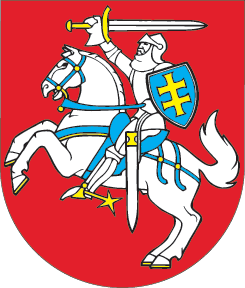 LIETUVOS RESPUBLIKOSTERITORIJŲ PLANAVIMO IR STATYBOS VALSTYBINĖS PRIEŽIŪROS ĮSTATYMO NR. XII-459 6 STRAIPSNIO PAKEITIMOĮSTATYMAS2021 m. sausio 12 d. Nr. XIV-159Vilnius1 straipsnis. 6 straipsnio pakeitimasPakeisti 6 straipsnio 3 dalies 1 punktą ir jį išdėstyti taip:„1) ar teritorijų planavimo dokumentas pateiktas derinti visoms institucijoms, pagal teisės aktų reikalavimus privalėjusioms dalyvauti atliekant šio dokumento derinimo procedūras, ar su visomis šiomis institucijomis šis dokumentas suderintas, išskyrus Teritorijų planavimo įstatymo 23 straipsnio 7 dalyje nurodytą atvejį, kai teritorijų planavimo valstybinės priežiūros institucijai tikrinti teikiamas su atitinkama institucija nesuderintas valstybei svarbaus projekto teritorijų planavimo dokumentas;“.2 straipsnis. Įstatymo įsigaliojimas Šis įstatymas įsigalioja 2021 m. liepos 1 d.Skelbiu šį Lietuvos Respublikos Seimo priimtą įstatymą.Respublikos Prezidentas	Gitanas Nausėda